The Stuart Rod and Reel Club is dedicated to improving local fishing through by increasing angler knowledge, encouraging conservation and maximizing the fun involved in light tackle fishing in the Stuart Florida area.  We hold monthly meetings on the second Thursday of each month, year round. Please join us or contact any board member for more information on how you can become a member of the Stuart Rod and Reel Club.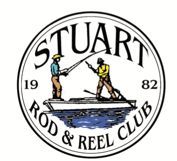 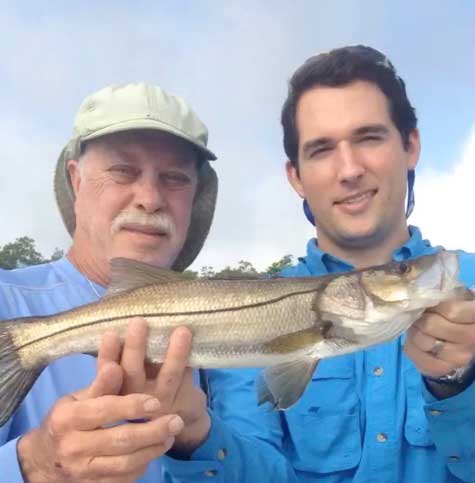 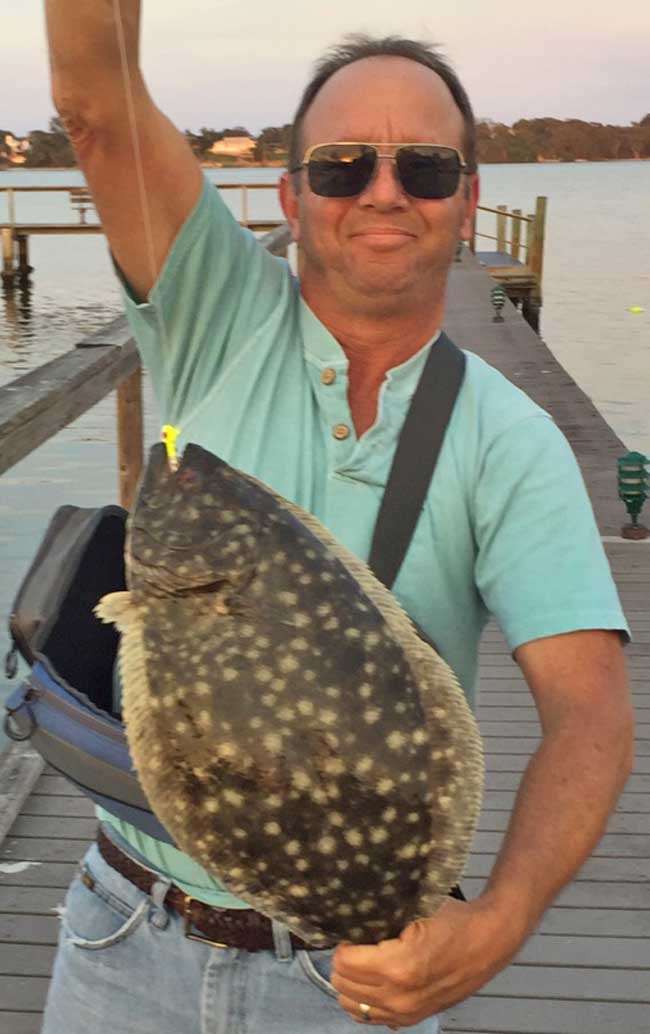 Jim Bowdish’s Snook Fishing Report 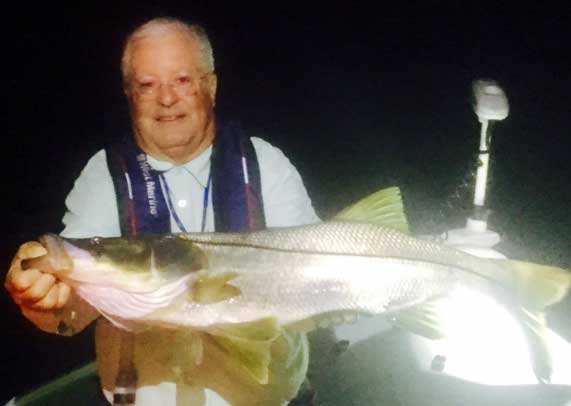 “I hired club member and stalwart fishing guide Jim Cronk to take me fly fishing for snook at night on the full moon of 2/11/17. I caught this 32-inch keeper snook at 7PM on my 9 weight Orvis boron fly rod using a small one-eyed white fly while casting to a lighted bridge fender on the east side of the Evans Crary Bridge. Took about 20 minutes to land after it hit like a freight train. My fly line has four different optional tips, and I was using the black 6-foot lead core tip looped on the floating line to sink the fly while pulling the cast against the commencement of the incoming tide after counting to 10.  We kept the fish, and I then opted to fish lighted docks in the St Lucie River and Indian River in the canal going into the end of Sewell's Point and later around Nettles Island. We caught more small snook about 22 inches using an 8 weight fly rod and floating line with a 25 pound fluorocarbon tippet. We landed a total of 8 snook for the night plus some jacks all on flies. When I woke up this morning, I thought I must have been dreaming!  
One of Jim Cronk's best tools is his 24-volt Minn Kota GPS trolling motor. It kept us in "anchor" mode while I cast under the bridge or around lighted docks. Jim operates it by remote control from the back of the boat and was able to move us away from the bridge quickly when the monster ate my fly. I am definitely going to replace my old trolling motor with one of these!”----Jim Bowdish, Club Vice President.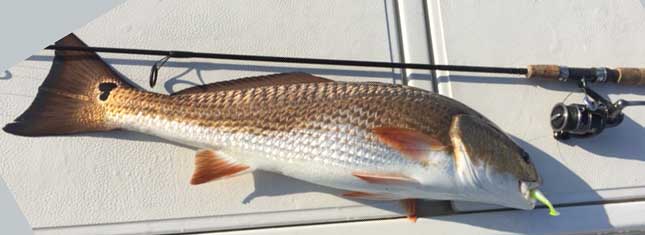 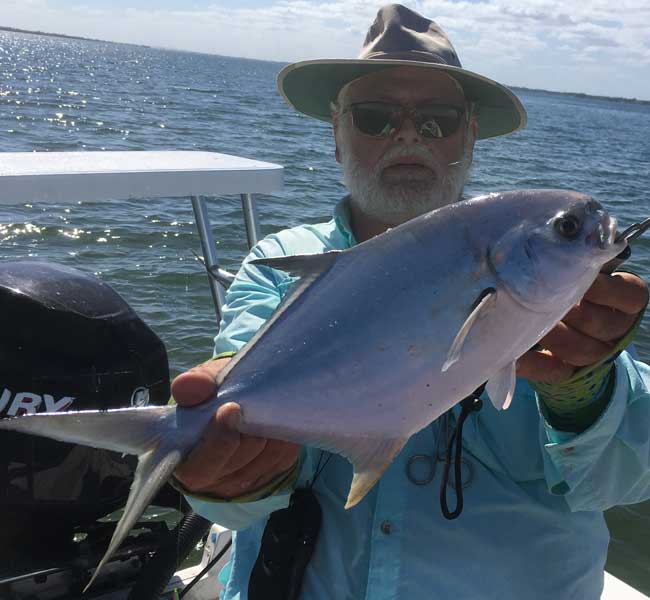 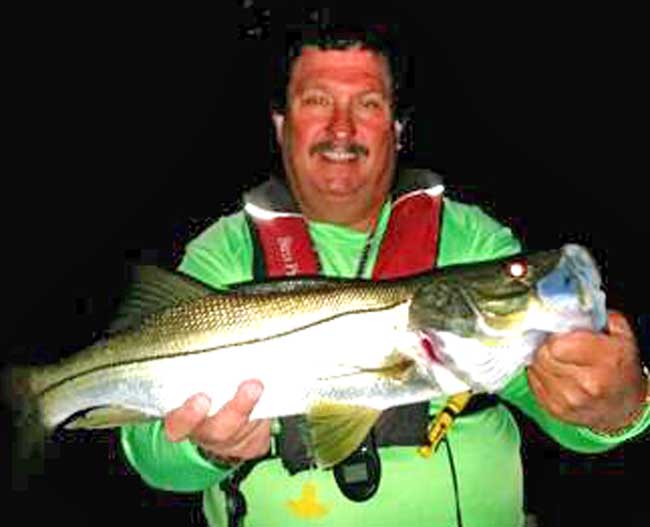 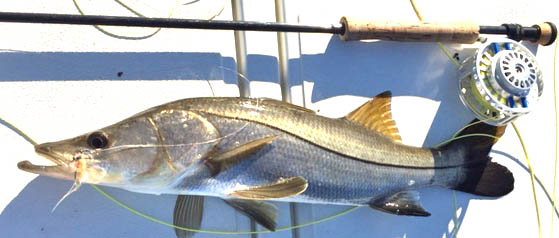 ANGLING CHAIRMAN’S REPORT FOR FEBRUARY TOURNAMENTFrank Miller, Chairman“Our February outing was held on the 10th, 11th, and 12th and the targeted species was the wily Pompano which has certainly been elusive the last couple of years during this time period.  Our winner this year should have been at the Saturday picnic helping in Ruggieri’s absence but alas he chose to fish instead.  I need to give Eric Rosenberg a lot of credit for the work he does around the club so I can't bust his chops any more. Congratulations Eric for winning a beautiful shirt.  Eric nailed two nice pompanos before lines-out time and continued to catch more all afternoon in view of the picnic site.  Eric also reportedly bagged a number of very nice sheepshead in the inlet.Major credit goes to Bob Ruggieri, who prepared a fantastic lunch as usual He dropped off the lunch at the park and then left for Clearwater to take his son to a hockey match. Several of us members set out the very tasty ziti pasta and trimmings.  You get a gold star, Bob.A side note, 32 folks signed up for lunch and 24 showed up to eat. Need I say more. If you sign up, show up.The fish of the month competition for January was won by Gary Mirsky with 30 bluefish and one snapper, so Gary is the proud winner of another FOM cap.” 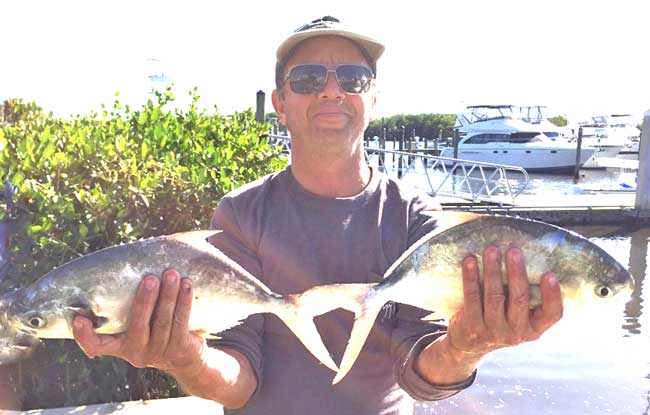 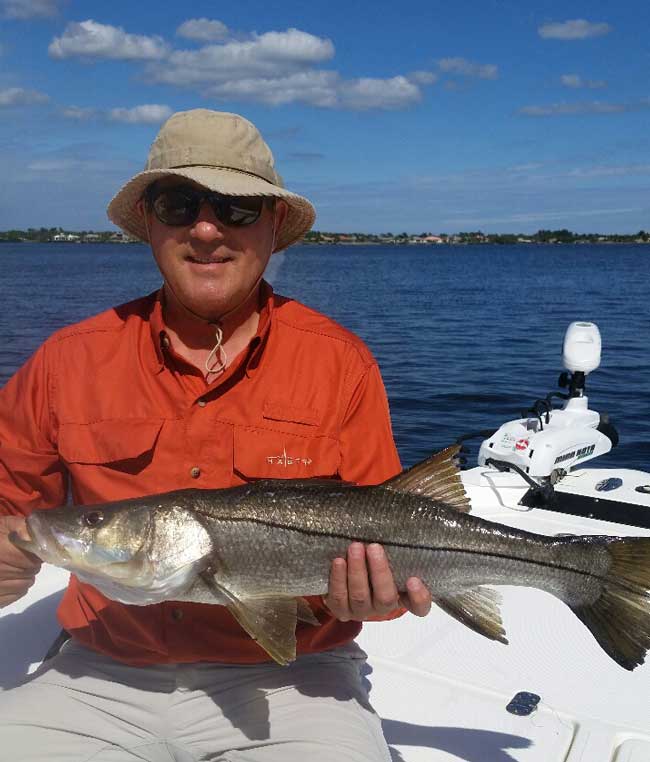 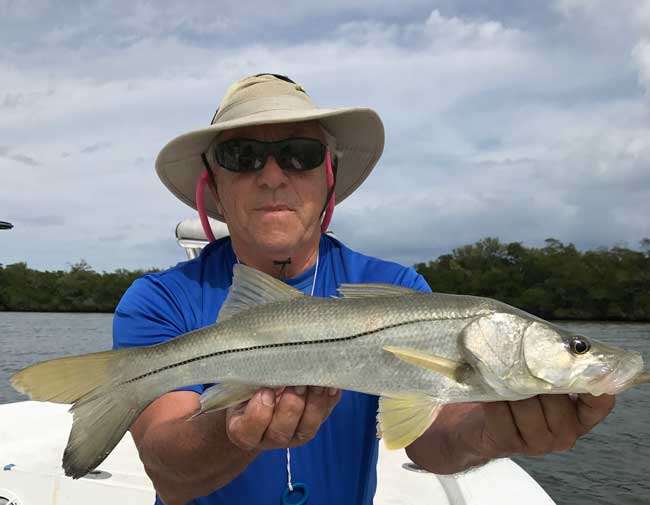 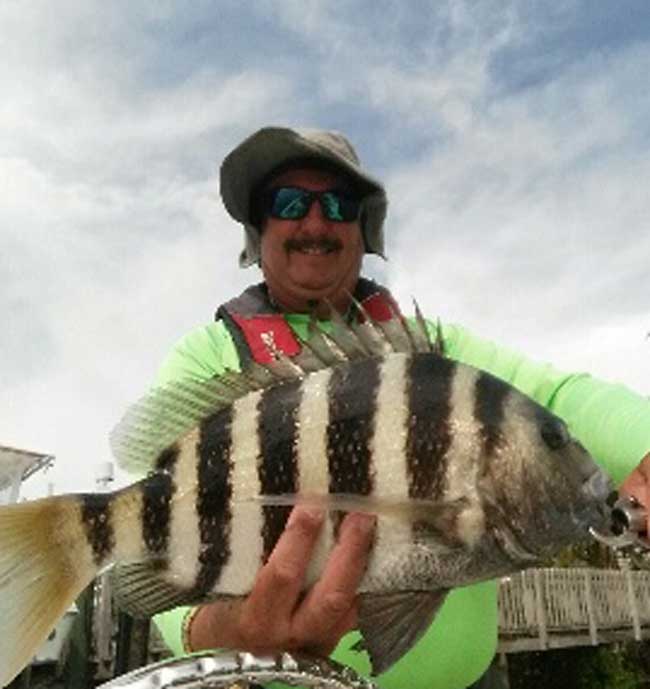 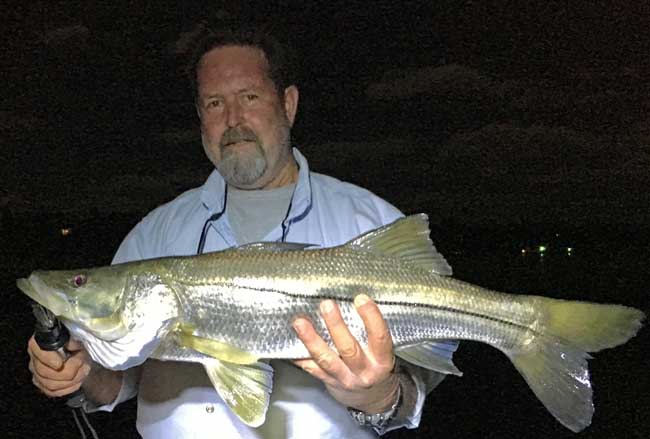 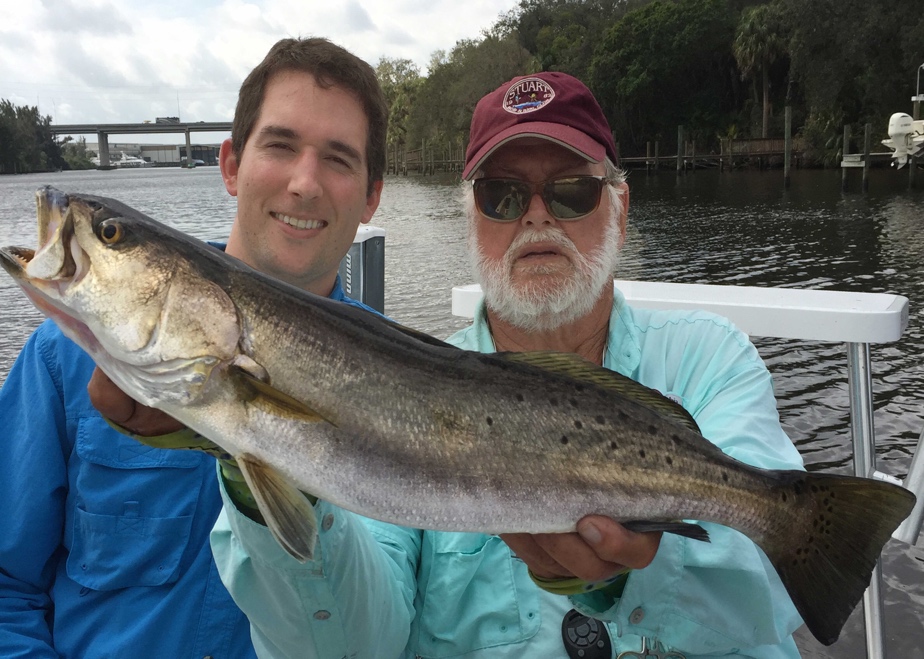 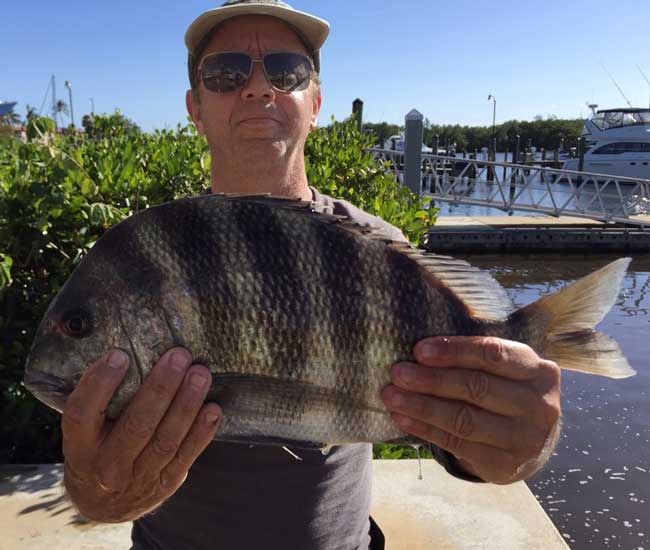 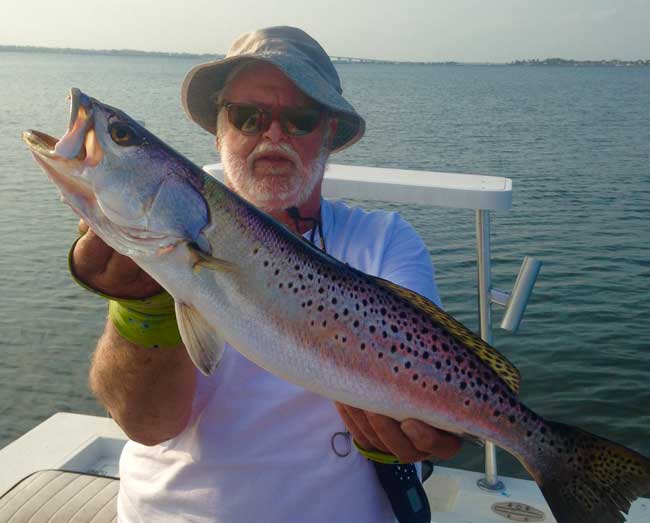 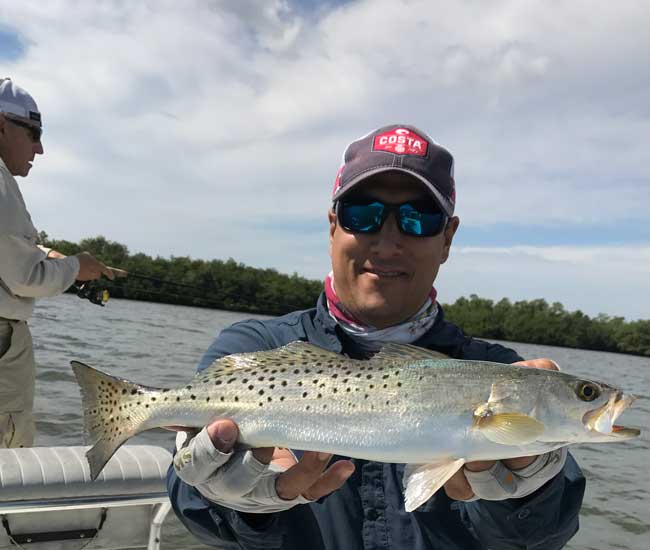 